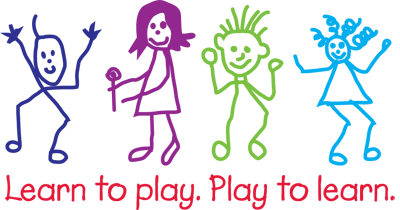 August  2015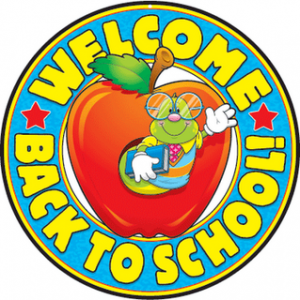 SundayMondayTuesdayWednesdayThursdayFridaySaturday101112131415Day AComputersThaiDay BTheater ArtsP.E.HOLIDAY(NO SCHOOL)Queen’s BirthdayDay CArtThaiDay DMusic P.E.16171819202122Day ALibraryThaiDay BTheater ArtsP.E.Day CArtThaiDay DMusic P.E.Day AComputersThai23242526272829Day BTheater ArtsP.E.Day CArtThaiDay DMusic P.E.Day ALibraryThaiDay BTheater ArtsP.E.3031Day CArtThai